VIKTIGA FRANSKA KVINNOR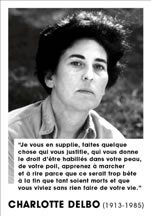 Charlotte Delbo, motståndskvinna Charlotte Delbo är kommunist när hon är ung. Hon blir assistent till Louis Jouvet. Hon arbetar i en grupp med motståndsmän och hon är arresterad den 2:a mars 1942 med sin make, Georges Dudach. Hennes man kommer att bli dödad/skjuten den 23 maj 1942 på Mont Valérienberget.
Hon är skickad i fängelset Hälsan, sedan är hon skickad till  Auschwitz den 24 januari 1943. Hon dör inte i lägret men hon bär alltid nummer 31661 på armen. 49 kvinnor dör inte i lägret. 
Hon är fri 1945, och hon fortsätter sin litterära karriär. 1965 publicerar hon biografin om sina 229 kamrater i konvojen den 24 januari 1943. Aurore Dupin dite George Sand, författarina
Som alla unga kvinnor på sin tid, George Sand tror/tycker att hennes naturliga uppgift (vocation) är att gifta sig; hon gifter sig med Casimir Dudevant. Hon har/får två barn med denne man men hon skiljer efter två år för att få ett fritt liv. Hon vill vara självständig. 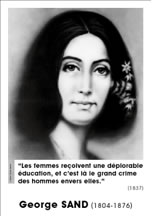 Hon är kär i flera andra män som t.ex. Musset och Chopin. Hon är en berömd älskarinna. 
Hon arbetar för kvinnorna. Hon skulle vilja att kvinnan kan skilja sig på samma villkor som mannen. Hon blir berömd för att hon har ofta kläder som en man, hon röker pipa och hon rider. Hon gör manliga saker. Hon är för revolutionen 1848. 
Hon dör på sitt slott i Nohant. Hon drömmer fortfarande om en stor förändring för kvinnorna.  Simone de Beauvoir (1908-1986), écrivaine et philosophe
 
Simone de Beauvoir är vid 21 års ålder, den yngsta kvinnliga filosofiedoktorn i Frankrike, placerande sig på andra plats, och Sartre på första plats. Hon slutar med undervisning 1943, året då hennes första bok, ”Den inbjudna” är utgiven och får en direkt succé. Hon erhåller Goncourtpriset 1954 för sin roman ”Mandarinerna”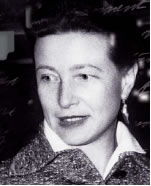 1949 publicerar Simone de Beauvoir en omtalad essä om de kvinnliga villkoren : « Det andra könet ». Hon förespråkar där kvinnornas frigörelse. Hon avslöjar ett samhälle som isolerar dem. ”Det andra könet” förblir referensboken för den världsliga kvinnorörelsen.Ända till sin död, den 14:e april 1986, har hon framhävt otaliga gånger under diverse former sin totala slodaritet med feminismen.Olympe de GougesOlympe de Gouges, pseudonym för Marie Gouze, gift Aubry, föddes 1748. När hennes man dog flyttade hon till Paris med sin son. Där deltog hon i de litterära salongerna och började själv skriva essäer och skådespel. Hon engagerade sig mot slaveriet och skrev bl.a. dramat "Zamore et Mirza, ou l'heureux naufrage". Olympe de Gouges stödde Franska revolutionen men blev besviken eftersom den inte ledde till ökad jämställdhet för kvinnorna. 1791 gick hon med i "Cercle Social", en sammanslutning som arbetade för att kvinnor skulle ha samma politiska och juridiska rättigheter som män. Samma år skrev hon "Déclaration des droits de la Femme et de la Citoyenne". Efter hand blev hon alltmer kritisk mot revolutionen, bl.a. på grund av avrättningarna av Ludvig XVI och Marie Antoinette. Hon arresterades 1793, satt fängslad i tre månader och avrättades den 2 november samma år.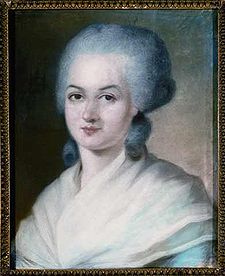 Maria Deraismes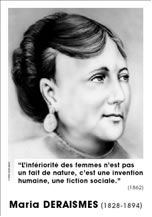 Deraismes, Maria, 1828–94, fransk feminist, en av de ledande i den första vågens organiserade kvinnorörelse i Frankrike.Tillsammans med Léon Richer bildade Maria Deraismes 1870 l’Association pour le Droit des Femmes, från 1874 Société pour l’Amélioration du Sort de la Femme (’Sällskapet för förbättrande av kvinnans ställning’). Hon riktade petitioner till deputeradekammaren om bl.a. kvinnors ekonomiska oberoende, utbildning för kvinnor samt om skilsmässolagstiftningen.Deraismes tog även initiativ till en internationell konferens om kvinnofrågor 1878, Congrès Internationale du Droit des Femmes.Av hennes verk kan nämnas Ève dans l’humanité (1891).Sidonie Gabrielle ColetteSidonie Gabrielle Colette, allmänt känd som enbart Colette, född 28 januari 1873 i Saint-Sauveur-en-Puisaye, Yonne, död 3 augusti 1954 i Paris, var en fransk författare, varietéartist och dansös.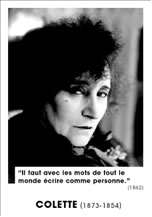 Hennes far, som hade förlorat ett ben i den italienska frihetskampen, arbetade som skatteindrivare, och hennes mor var en okonventionell figur som älskade sina husdjur och sin trädgård.20 år gammal gifte hon sig med den 15 år äldre musikkritikern och journalisten Henri Gauthier-Villard, känd som "Willy", och som uppmuntrade henne att börja skriva. Hon debuterade 1900 med den första boken med flickan Claudine i huvudrollen,Claudine i skolan (Claudine à l'école). Denna bok och de påföljande i serien utkom först under makens signatur, Willy.1901 kom nästa bok om Claudine, Claudine i Paris (Claudine à Paris) som handlar om Claudines tid som nygift. I båda böckerna finns, liksom i hennes övriga produktion, starka självbiografiska element. I Varieté (La Vagabonde 1910) försörjer sig huvudpersonen precis som författaren som varietéartist efter en skilsmässa (Colette var gift 1893-1906). Hon separerade från sin make 1905, då hon tröttnat på hans utomäktenskapliga affärer.Hon började sedan uppträdda som strippa på musikhallar, där hon djärvt visade ena bröstet. Hon mimade kopulation i ett framträdande på Moulin Rouge i Paris, och detta blev en stor skandal. Under denna tid hade hon en kvinnlig beskyddare, känd som "Missy", som var släkt med Napoleon III av Frankrike. Hon hade även flera lesbiska kärleksförhållanden.1912 gifte hon sig med redaktören för tidningen Le Matin Henry de Jouvenel och fick med honom en dotter - denna har sedermera berättat att hon var helt försummad av sina föräldrar och att hennes mor egentligen aldrig ville få barn. Äktenskapet slutade i skilsmässa 1924 och hon gifte sedan om sig 1935 med en judisk man i diamantbranschen, som hon hjälpte att gömma sig under andra världskriget.Under de sista tjugo åren av sitt liv led Colette av en förlamande variant av artrit, som hade utlösts 1931 vid en vadbensfraktur.Idag räknas Colette som en av de viktigaste franska 1900-talsförfattarna. Hennes böcker behandlar frispråkigt kvinnans kval och njutningar, sexualitet och frihet, något som chockerade Frankrike vid seklets början men som mot slutet av hennes liv förde henne högt upp i det franska litterära etablissemanget.Hennes kanske mest kända roman Gigi om den unga parisflickan Gigi och hennes förälskelsehistoria med den äldre kusinen Gaston Lachaille blev en stor Broadway→succé och Hollywoodfilmatiseringen från 1958 belönades med nio oscar (se filmen Gigi, ett lättfärdigt stycke).Ett antal av hennes andra verk har också dramatiserats för scenen och filmen, bland annat Fjärran tillflykt (La Retraite sentimentale, 1907), I bojor (L'Entrave 1913), Mitsou (1919), Chéri (1920), Tidig blomning (Le Blé en herbe 1923), Kattan (La Chatte 1933), och Duo (1934).Colette ligger begravd på den berömda Père-Lachaise-kyrkogården i Paris.Louise Michelfödd 29 maj 1830 i Haute-Marne, död 9 januari 1905 i Marseille, var en fransk anarkist, författare, lärare och aktiv som ambulansförare under Pariskommunen 1871.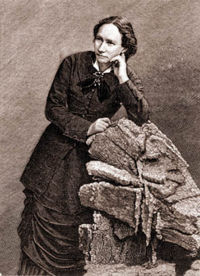 Louise Michel var utomäktenskaplig dotter till en kammarjungfru och dennas chefs son, men farföräldrarna gav henne och modern ett underhåll. Hon tog lärarexamen 1852 och upprördes över fattigdomen i det distrikt där hon undervisade. Hon lärde flickorna sjunga Marseljäsen och vägrade införa skolbön för kejsaren. 1857 grundade hon en flickskola i Paris. Hon skrev en bok om undervisning om förståndshandikappade barn. 1858 vädjade hon om nåd för attentatsmannen Felice Orsini hos kejsaren. Hon blev medlem i politiska grupper och kvinnoföreningar som ville utbilda kvinnor så att de slapp prostituera sig för att överleva. Under Pariskommunen 1870-71 blev hon en av dess ledare. Hon genomdrev bland annat, att även prostituerade tilläts bli sjukvårdare: det sades att endast "rena händer" fick förbinda de sårade, men hon sade: "Vem har större rätt än de, det gamla samhällets armaste offer, att ge sitt liv för det nya?" och genomdrev en förändring. Hon var ambulansförare men också soldat i uniform. Under slutstriderna antände "petrolöserna" som den regeringsvänliga pressen kallade dem flera byggnader i Paris.När hon greps krävde hon att få sin "förskärda del i bly, då detta är allt vad Staten kan erbjuda mig". Då hon greps anklagades hon för att vara petrolös. Hon svarade: "Beträffande bränderna i Paris, ja, jag har medverkat. Jag ville resa en mur av eld mot inkräktarna från Versailles. Jag hade inga medbrottslingar, jag var ensam". Hon förklarade varför hon deltagit: "Man säger att jag har varit medbrottsling i kommunen. Javisst har jag det, därför att kommunen framför allt ville ha en social revolution och en social revolution är det heligaste av mina löften. Jag har bara en kärlek: kärleken till revolutionen."Hon avrättades emellertid inte utan dömdes att deporteras till den franska kolonin Nya Kaledonien 1873-1880. Under de år hon tillbringade där skaffade hon kunskap om och förbindelser med kanakerna - öns urinvånare och kunde ge dem visst stöd mot kolonialisterna. Åter i Paris fortsatte hon sin politiska gärning. Den 9 mars 1883 ledde hon en demonstration mot hungerpolitiken och till Pariskommunens minne. Man behövde en fana av något slag, och Michel tog då av sin svarta siden underkjol och fäste den vid ett kvastskaft. På det viset - berättas det - fick anarkismen sin svarta fana. [1] Hon engagerade sig aldrig i rösträttsrörelsen eftersom hon inte trodde på parlamentarismen. På frågan "Vill ni ha rösträtt för kvinnor?" svarade hon "Nej, och inte för män heller! Det är bättre om både män och kvinnor inriktar alla sina krafter på revolutionen."Olympe de Gouges, femme politiqueNée à Montauban sous le nom de Marie Gouze, Olympe de Gouges se marie en 1765, et se retrouve veuve peu de temps après. Elle devient Olympe de Gouges. Eprise de liberté, elle se rend à Paris avec son petit garçon et rédige ses premiers textes.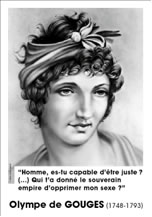 
Considérée comme l’une des premières féministes françaises, Olympe de Gouges s’est distinguée par son célèbre texte intitulé «Déclaration des droits de la femme et de la citoyenne». Elle y prônait ardemment l’émancipation des femmes.  
Elle fut arrêtée et déférée au tribunal révolutionnaire le 6 août 1793. Condamnée à mort, elle monte sur l’échafaud le 3 novembre 1793.
Dans sa Déclaration des Droits de la Femme, elle avait écrit de façon prémonitoire: «La femme a le droit de monter sur l’échafaud ; elle doit avoir également celui de monter à la Tribune».Solitude, héroïne de la lutte contre l'esclavage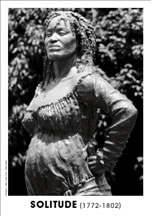  
Fille d’une esclave, Solitude naît en Guadeloupe vers 1772. En 1794, l’esclavage est aboli, elle peut se croire libre de son destin. 
Mais dès 1802 Napoléon Bonaparte rétablit l’esclavage et envoie ses troupes contre les guadeloupéens qui veulent rester libres.
Solitude rejoint les combattants auprès desquels elle luttera jusqu’au bout les armes à la main. Enceinte et grièvement blessée, elle est pendue le lendemain de son accouchement.Maria Deraismes, femme politiqueLes sujets de prédilection de Maria Deraismes, journaliste et conférencière, sont les droits des femmes et des enfants, la démocratie, la place de la religion dans la société. Pionnière de la lutte pour les droits des femmes, elle fonde  plusieurs associations. Figure emblématique du féminisme et femme politique républicaine et anticléricale, Maria Deraismes adhère à la libre pensée, prônant l’égalité entre les femmes et les hommes dans ce mouvement. Elle est cofondatrice en 1893 de  la 1ère loge maçonnique mixte prônant l’égalité des hommes et des femmes, «le Droit Humain».   Colette, femme de lettres 
Ayant  épousé très jeune un écrivain qui exploite ses talents littéraires, Colette s’émancipe. Sa libération passe par le music-hall où ses spectacles font scandale, mais où elle noue de vraies amitiés. 
Mais en définitive, c’est bien la littérature son vrai métier et elle est de plus en plus reconnue et appréciée pour son écriture empreinte de sensualité. 
Colette est avant tout une femme libre qui refuse les interdits. 
Ses romans lui valent une renommée internationale et l’élection à l’académie Goncourt. Elle est promue commandeure  de la légion d’honneur et la première femme à être honorée par des funérailles nationales. Louise Michel, femme politique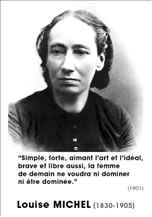  
Institutrice, Louise Michel fréquente les milieux républicains socialistes et écrit dans des journaux d’opposition. 
Militante révolutionnaire et anarchiste, elle participe au mouvement et aux combats de la commune de Paris, ce qui lui vaut la déportation en Nouvelle-Calédonie.  
De retour en France, elle reprend son activité militante et  combat jusqu’à sa mort malgré plusieurs séjours en prison  et l’exil à londres.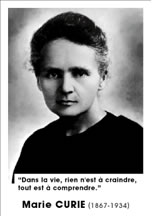  Marie Curie, physicienneNée en 1867 en Pologne, Marie Curie vient en 1891 à Paris pour y suivre des études de physique. Elle rencontre Pierre Curie, physicien qu’elle épouse en 1894. 
Agrégée de physique, elle se consacre à l’étude des rayonnements produits par l’uranium. Elle mène ses recherches avec son mari et découvre le polonium et le radium. 
Première femme à recevoir le prix Nobel en 1903, conjointement avec Pierre Curie et Henri Becquerel,  elle reçoit un second prix Nobel de physique à titre personnel pour ses recherches sur les éléments radioactifs. 
Elle contribue à mettre  en place les premières applications thérapeutiques de la radioactivité. Suite aux irradiations subies, elle meurt en 1934.